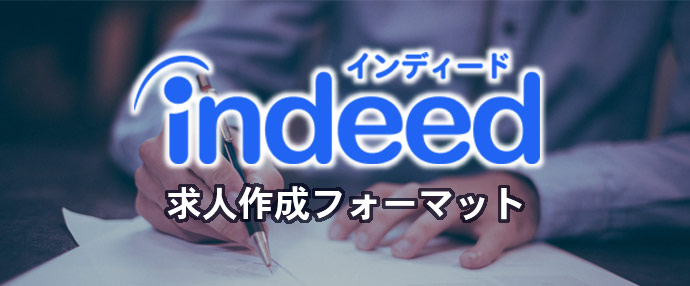 資料ダウンロードいただきありがとうございます。原稿フォーマットは２ページ目以降に記載しています。＜求人フォーマットについて補足＞●冒頭にメリットを記載求人を閲覧したときに、最初に目に入る部分（ファーストビュー）が、広告においては非常に重要です。ここで求職者の興味を惹きつけられないと、全部を見てもらえないまま、求人を閉じられてしまう可能性があります。たとえば、職種に「営業アシスタント（週１日～OK）」と書いた場合、求職者は週１日～という点にメリットを感じて求人を閲覧している可能性が高いです。そこで求人の冒頭に「週１日～OK」と書くことで、求職者は「間違いない。これは自分が思ったとおりの求人内容だ」と感じます。結果、求人内容全体をじっくり読んでもらいやすくなるのです。●冒頭に連絡先を記載する電話応募する傾向が強い職種（ドライバーなど）は、目立つところに応募の電話番号を記載しておくと、求職者がすぐにアクションしやすくなるため、結果的に応募数増加につながることがあります。▼以下、Indeedの原稿フォーマットです。必要に応じてコピー＆ペーストしてご利用ください。求人のポイント週休2日制／土日休み／転勤なし／●●●昨対売上130％で成長中／未経験入社90％！／●●●●研修充実／●●●／●●●=======<応募・お問い合わせ>
Indeedからの応募
電話でのお問い合わせ●●-●●-●●より「Indeedを見た」とお問い合わせください
=======仕事内容：●●●●●●●●●●●●●●●●●●●●●●●●●●●●●●●=======＜具体的には＞・●●●●●●●●●●・●●●●●●●●●●・●●●●●●●●●●(例)＜1日の仕事の流れの例＞9：00／●●●●●●●●●●10：30／●●●●●●●●●●13：00／●●●●●●●●●●15：00／●●●●●●●●●●18：30／●●●●●●●●●●=======＊●●●●●●●●●●＊●●●●●●●●●●●●●●●●●●●●●●●●●●●●●●=======＊各領域の専門家があなたをサポート＊●●●●●●●●●●●●●●●●●●●●●●●●●●●●●●=======＊やりがいの大きな仕事＊●●●●●●●●●●●●●●●●●●●●●●●●●●●●●●=======求める人材：(例)普通自動車運転免許保持者（AT限定不可）＊業種／職種未経験も歓迎！※未経験者は38歳まで（省令3号のイ）／経験者は年齢不問＊20～30代の若手活躍中！＊正社員が初めてという方の就職・キャリアチェンジも応援！●●●●●●●●●●●●●●●●●●●●●●●●●●●●●●●●●●●=======＜こんな方は当社の●●●●●●●●●職に向いています！＞●●●●●●●●●●●●●●●●●●●●●●●●●●●●●●=======勤務時間：●●●●~●●●●=======休日休暇：●●●●／●●●●／●●●●／●●●●=======勤務地：●●●●●●●●●●●●アクセス：●●●●●●●●●●●●=======待遇・福利厚生：●●●●／●●●●／●●●●／●●●●=======充実の研修制度あり●●●●／●●●●／●●●●／●●●●=======給与：(例)月給●●万円～＊能力、経験、年齢を充分考慮の上、当社既定により決定いたします。＊試用期間：●か月／●●＜年収例＞●●万円／月給●万円／●●／●歳入社●年目●●万円／月給●万円／●●／●歳入社●年目●●万円／月給●万円／●●／●歳入社●年目=======応募の流れ：(例)応募→書類選考→面接●回→内定・入社※面接日・入社日はご相談に応じます。面接会場は●●の予定です。時間・場所についてはお気軽にご相談くださいませ。=======連絡先：●●‐●●‐●●／採用担当●●迄。ご質問等お気軽にお問い合わせください。=======その他:＜当社について＞●●●●●●●●●●●●●●●●●●●●●●●●●●●●=======＜会社概要＞設立/●●年●月代表/代表取締役　●●●資本金/●●●万円売上高/●億●●万円（2018年●月）／●億●●万円(2017年●月)従業員数/●名
本社/●●●●●●事業内容/●●●・●●●／●●●●●●●／●●●●●●●（例）求人のポイント週休2日制／土日休み／転勤なし／●●●昨対売上130％で成長中／未経験入社90％！／●●●●研修充実／●●●／●●●（例）<応募・お問い合わせ>
Indeedからの応募
電話でのお問い合わせ●●-●●-●●より「Indeedを見た」とお問い合わせください